PielikumsMadonas novada pašvaldības domes27.08.2020. lēmumam Nr.324(protokols Nr.18, 1.p.)IZDRUKA NO KADASTRA KARTESMadonas novada pašvaldības Kalsnavas pagasta zemes  vienība ar kadastra apzīmējumu 70620110082, platība 2,3 ha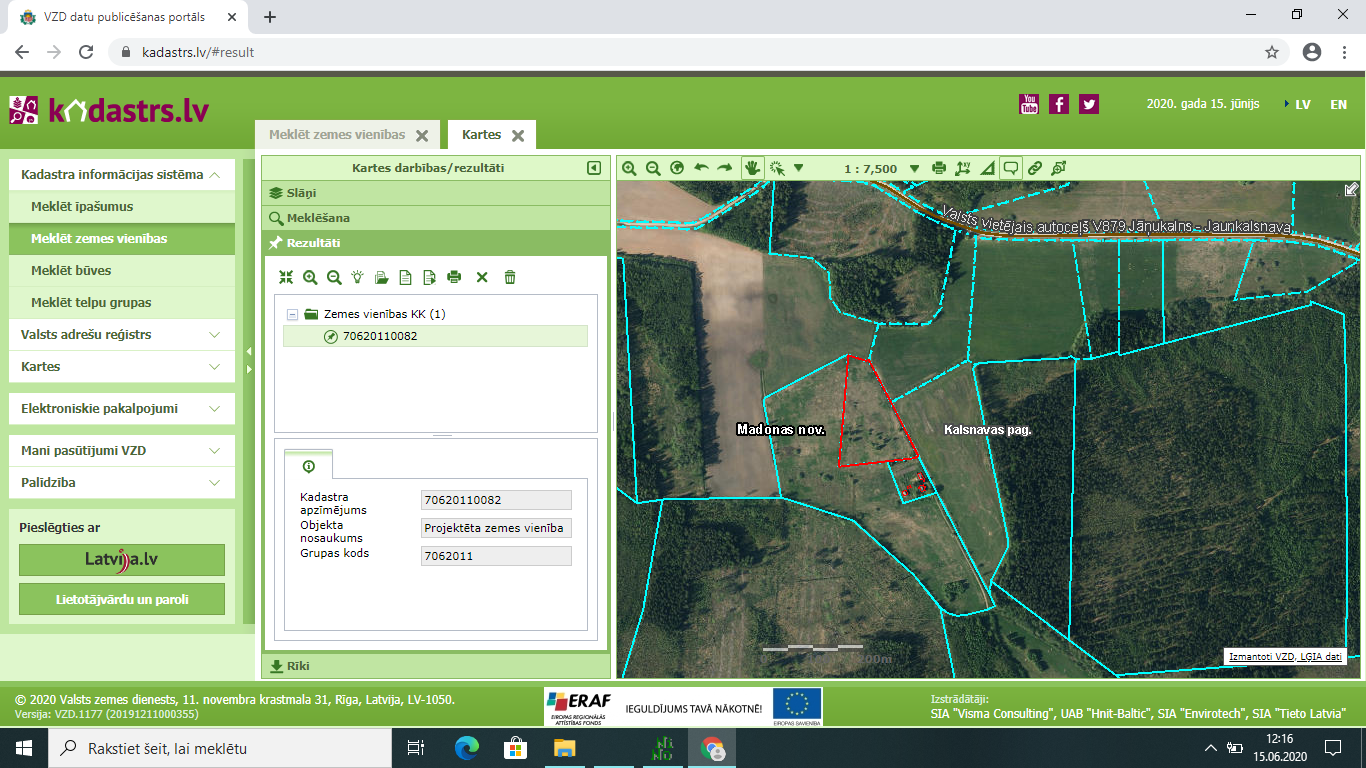 Zemesgabala  robežu apraksts 70620110085 – nekustamais īpašums Tīruma Salmiņi70620110480  -  nekustamais īpašums Saullēkti70620110148 -nekustamais īpašums Kalsnavas apvedceļš70460110143 -nekustamais īpašums bez nosaukuma70620110084 – nekustamais īpašums  Mazsalmiņi